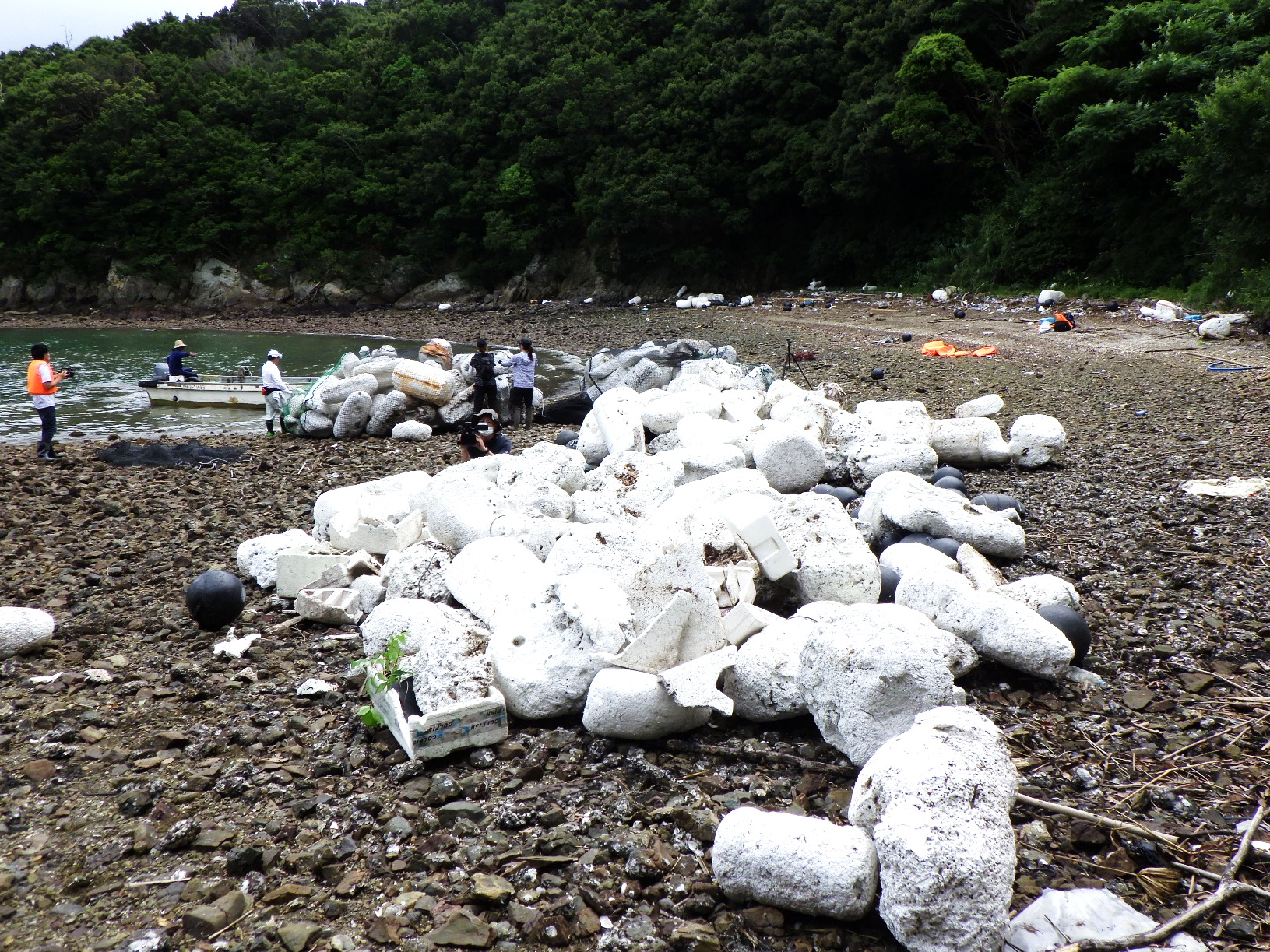 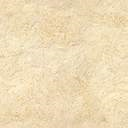 参加を希望される方は、この申込書を次の提出先まで提出してください。提出先：愛南町役場　水産課　海業推進室電話：72-7312／FAX：72-1214メール：suisan@town.ainan.ehime.jpごみ回収ボランティア申込書団体名団体名代表電話番号代表電話番号№氏名住所参加日備考１２３４５６７８９1011121314151617181920